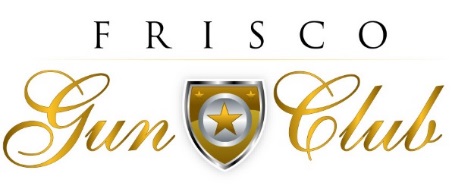 LICENSE TO CARRY (LTC)PROFICIENCY DEMONSTRATION REQUIREMENTSFire 50 rounds at B27 target (24” wide x 45” tall).Standing position with pistol aimed at target.Score a minimum of 175 out of a possible 250 points (70% required to pass), 225 points for LTC instructors (90%).Any rounds not fired in the allotted time, will be scored as misses.STAGE 1STAGE 120 SHOTS3 YARD LINE3 YARD LINESCORINGA5 shots fired in a “one shot Exercise”, 2 seconds allowed for each shot.5 shots fired in a “one shot Exercise”, 2 seconds allowed for each shot.5 shots fired in a “one shot Exercise”, 2 seconds allowed for each shot.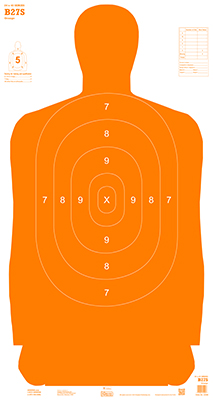 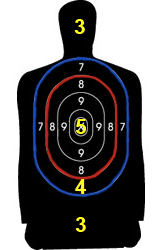 B10 shots fired in a “two shot exercise”, 3 seconds allowed for each two shot sequence (6 rds + 4 rds, if revolver or low mag capacity sequence will be divided).10 shots fired in a “two shot exercise”, 3 seconds allowed for each two shot sequence (6 rds + 4 rds, if revolver or low mag capacity sequence will be divided).10 shots fired in a “two shot exercise”, 3 seconds allowed for each two shot sequence (6 rds + 4 rds, if revolver or low mag capacity sequence will be divided).C5 shots fired in 10 seconds.5 shots fired in 10 seconds.5 shots fired in 10 seconds.STAGE 2STAGE 220 SHOTS7 YARD LINE7 YARD LINEA5 shots will be fired in 10 seconds.5 shots will be fired in 10 seconds.5 shots will be fired in 10 seconds.B5 shots will be fired in 2 sub-phases:5 shots will be fired in 2 sub-phases:5 shots will be fired in 2 sub-phases:12 shots will be fired in 4 seconds.2 shots will be fired in 4 seconds.2 shots will be fired in 4 seconds.23 shots will be fired in 6 seconds3 shots will be fired in 6 seconds3 shots will be fired in 6 secondsC5 shots will be fired in “one shot exercise”, 3 seconds allowed for each shot.5 shots will be fired in “one shot exercise”, 3 seconds allowed for each shot.5 shots will be fired in “one shot exercise”, 3 seconds allowed for each shot.DFive shots will be fired in 15 seconds.Five shots will be fired in 15 seconds.Five shots will be fired in 15 seconds.STAGE 3 STAGE 3 10 SHOTS15 YARD LINE15 YARD LINEA5 shots will be fired in 2 sub-phases:5 shots will be fired in 2 sub-phases:5 shots will be fired in 2 sub-phases:12 shots will be fired in 6 seconds.2 shots will be fired in 6 seconds.2 shots will be fired in 6 seconds.23 shots will be fired in 9 seconds.3 shots will be fired in 9 seconds.3 shots will be fired in 9 seconds.B5 shots will be fired in 15 seconds.5 shots will be fired in 15 seconds.5 shots will be fired in 15 seconds.TOTALTOTALTOTALTOTAL